Приложение 1Анкета-заявкана участие в XII  Всероссийском заочном конкурсе учебных проектов в образовательной области «Технология» имени М.И. Гуревича1. Фамилия, имя, отчество автора проекта (полностью) Селезнёв Никита Александрович2. Фамилия, имя, отчество руководителя проекта (полностью) Красиков Евгений Евгеньевич3.Тема проекта «Почтовый ящик»4. Адрес образовательной организации Индекс 618416 область (край\округ) Пермский крайгород Березники  улица Ломоносова  дом 104федеральный телефонный код города 834242 телефон/факс 278693e-mail (автора или руководителя) 27-08-1993 mail.ru (указать обязательно) Дата заполнения 22. 04. 2019Проект«Почтовый ящик»Автор: Селезнёв Никита  8 в классРуководитель: Красиков Евгений ЕвгеньевичМуниципальное Бюджетное Образовательное Учреждение «Школа №7 для обучающихся с ОВЗ»Пермский край, г. БерезникиПроект «Почтовый ящик»Проблема: создать индивидуальный  почтовый ящик для частного дома Творческие люди с любовью и заботой относятся ко всем предметам интерьера. И это касается не только предметов интерьера в доме, но и предметов на участке дома. Возник интерес к  созданию нестандартного, дизайнерского почтового ящикаЦель: Придумать и воплотить в жизнь  дизайнерскую модель почтового ящикаЗадача: Разработать модель, подобрать материал, выполнить почтовый ящик, с фантазией подойти к декорированию ящика.Объект работы -  почтовый ящикГипотеза: будет ли почтовый ящик привлекать внимание жителей  соседних домов.	Технологическая карта изготовления изделия.Результат: почтовый ящик - свинка Вывод: изготовленный почтовый ящик в форме свинки понравился соседям по дому, поступили предложения изготовить необычные почтовые ящики на заказ, но не точную копию ящика, а различные варианты животных.Фотографии работы  «Почтовый ящик  Свинка»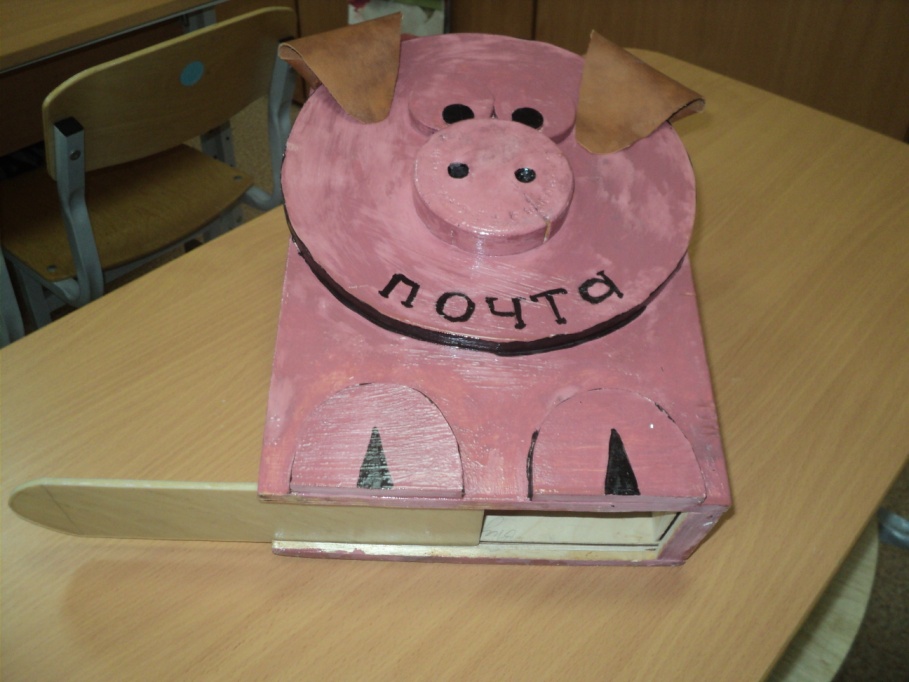 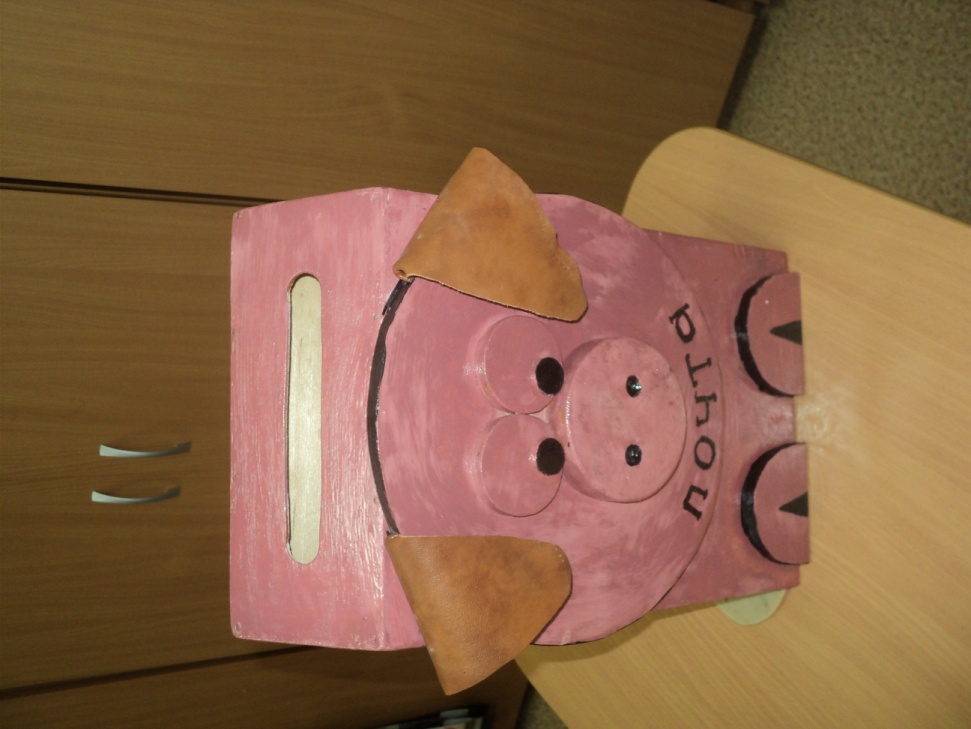 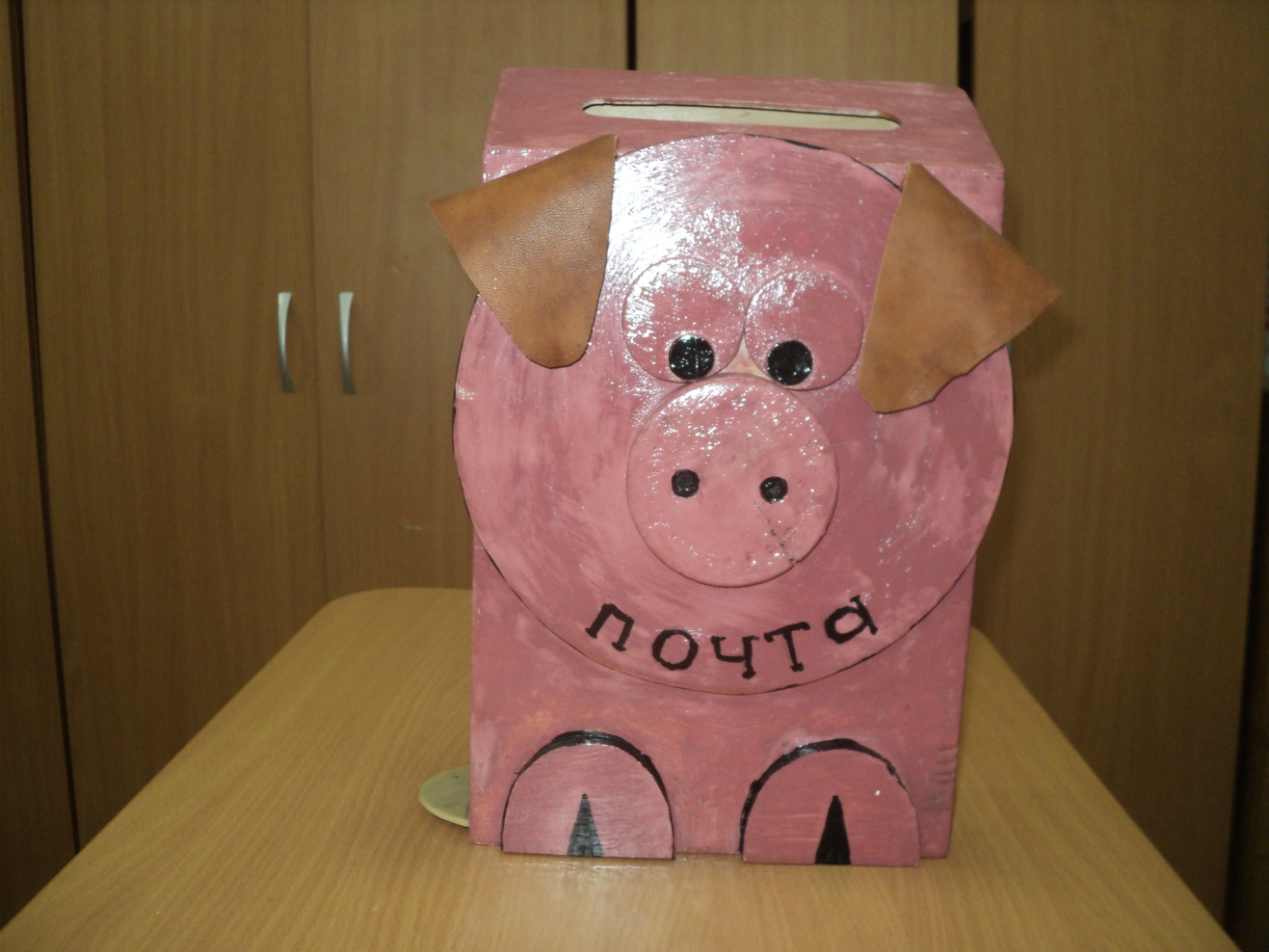 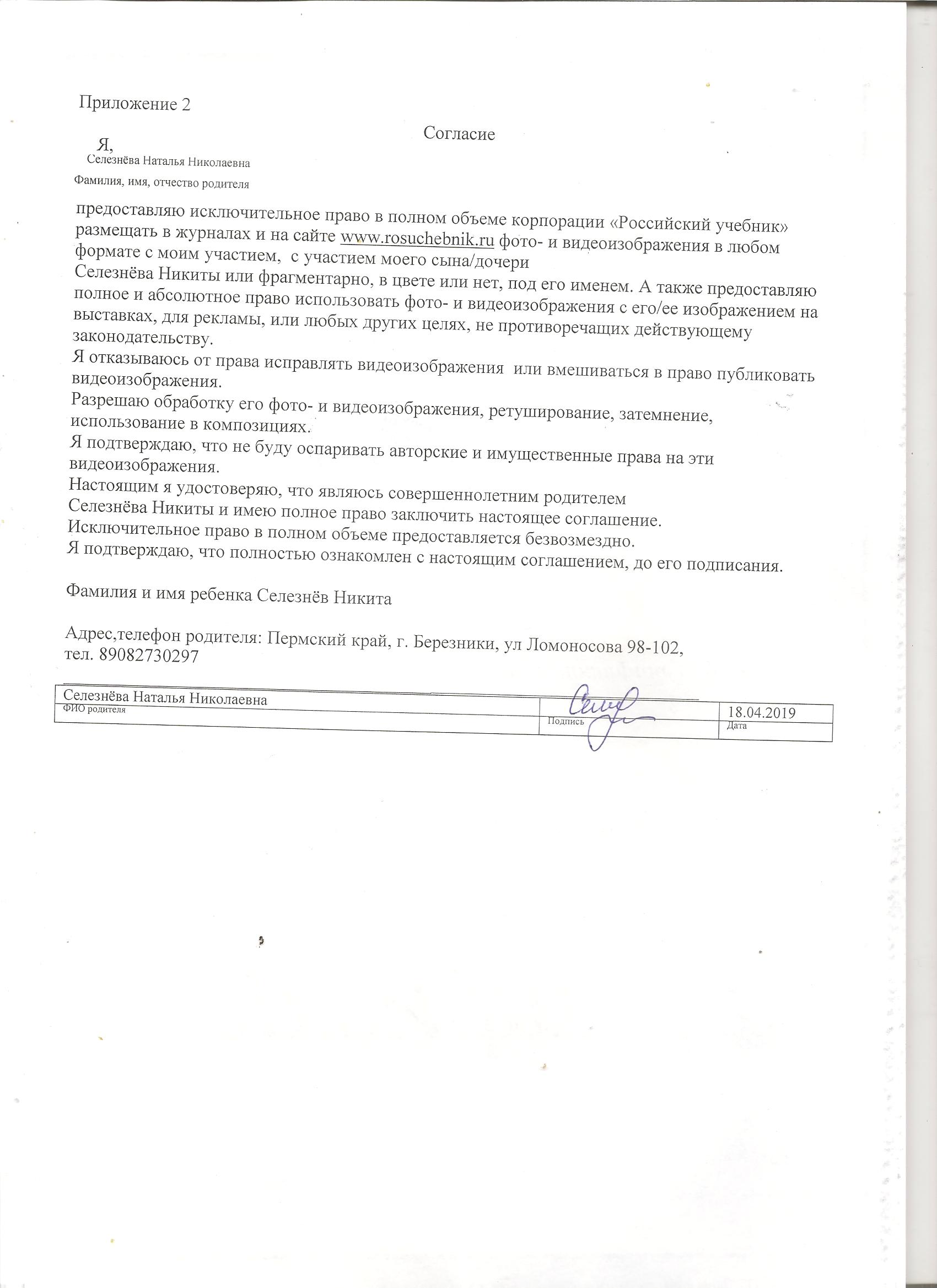 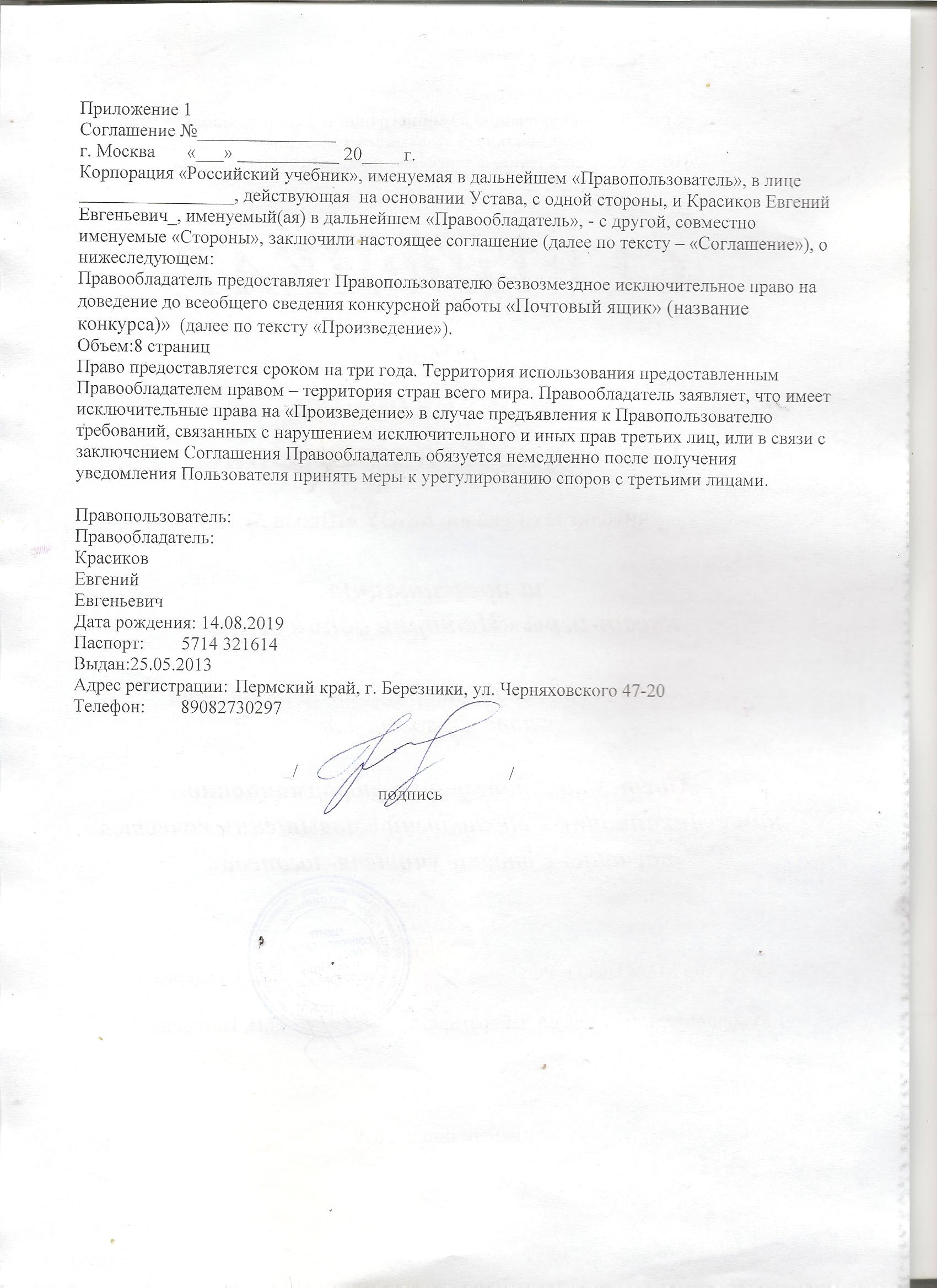 №Наименование операции(не менее 10)Фотографияоперации(по количеству операций)Инструменты, материалы1.Разметить корпус почтового ящика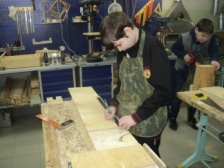 карандаш, шаблон,  фанера2Выпилить заготовки почтового ящика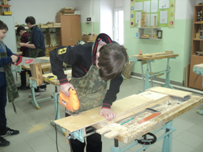 электролобзик3Разметить декоративные элементы (морда, пятак, копыта)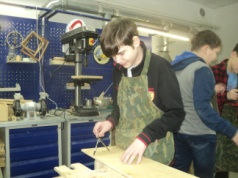 циркуль, , шаблон,  фанера4Выпилить морду поросёнка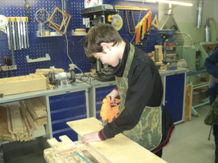 электролобзик5Разметить отверстие под загрузку почты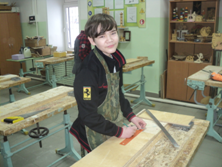 шаблон, карандаш электролобзик6Вырезать отверстие для почты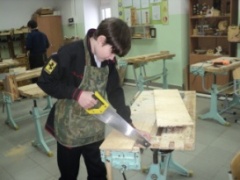 электролобзик7Зачистить все заготовка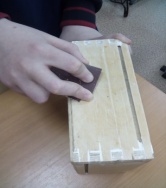 наждачная бумага8Сборка  изделия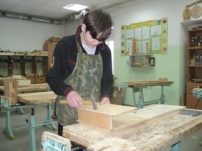 молоток,  гвозди, клей ПВА столярный 9Окрашивание почтового ящика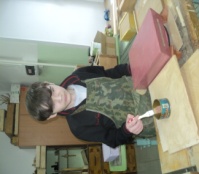 кисть, краски10Покрытие ящика лаком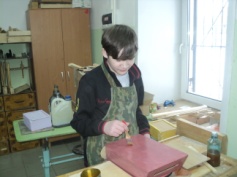 кисть, лак, 11Выкроить декоративный элемент – уши и  прикрепить уши к ящику.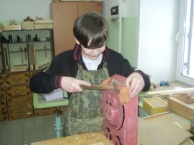  ножницы,  молоток, гвозди кожа 